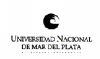 FACULTAD DE ARQUITECTURA, URBANISMO Y DISEÑOSOLICITUD DE INSCRIPCIÓN A CONCURSOO.C.S. nº690/93 y modif.. – O.C.A. nº1755/93 FACULTAD DE ARQUITECTURA, URBANISMO Y DISEÑOSOLICITUD DE INSCRIPCIÓN A CONCURSOO.C.S. nº690/93 y modif.. – O.C.A. nº1755/93 FACULTAD DE ARQUITECTURA, URBANISMO Y DISEÑOSOLICITUD DE INSCRIPCIÓN A CONCURSOO.C.S. nº690/93 y modif.. – O.C.A. nº1755/93 FACULTAD DE ARQUITECTURA, URBANISMO Y DISEÑOSOLICITUD DE INSCRIPCIÓN A CONCURSOO.C.S. nº690/93 y modif.. – O.C.A. nº1755/93 FACULTAD DE ARQUITECTURA, URBANISMO Y DISEÑOSOLICITUD DE INSCRIPCIÓN A CONCURSOO.C.S. nº690/93 y modif.. – O.C.A. nº1755/93 FACULTAD DE ARQUITECTURA, URBANISMO Y DISEÑOSOLICITUD DE INSCRIPCIÓN A CONCURSOO.C.S. nº690/93 y modif.. – O.C.A. nº1755/93 FACULTAD DE ARQUITECTURA, URBANISMO Y DISEÑOSOLICITUD DE INSCRIPCIÓN A CONCURSOO.C.S. nº690/93 y modif.. – O.C.A. nº1755/93 FACULTAD DE ARQUITECTURA, URBANISMO Y DISEÑOSOLICITUD DE INSCRIPCIÓN A CONCURSOO.C.S. nº690/93 y modif.. – O.C.A. nº1755/93 FACULTAD DE ARQUITECTURA, URBANISMO Y DISEÑOSOLICITUD DE INSCRIPCIÓN A CONCURSOO.C.S. nº690/93 y modif.. – O.C.A. nº1755/93 FACULTAD DE ARQUITECTURA, URBANISMO Y DISEÑOSOLICITUD DE INSCRIPCIÓN A CONCURSOO.C.S. nº690/93 y modif.. – O.C.A. nº1755/93 FACULTAD DE ARQUITECTURA, URBANISMO Y DISEÑOSOLICITUD DE INSCRIPCIÓN A CONCURSOO.C.S. nº690/93 y modif.. – O.C.A. nº1755/93 FACULTAD DE ARQUITECTURA, URBANISMO Y DISEÑOSOLICITUD DE INSCRIPCIÓN A CONCURSOO.C.S. nº690/93 y modif.. – O.C.A. nº1755/93 FACULTAD DE ARQUITECTURA, URBANISMO Y DISEÑOSOLICITUD DE INSCRIPCIÓN A CONCURSOO.C.S. nº690/93 y modif.. – O.C.A. nº1755/93 FACULTAD DE ARQUITECTURA, URBANISMO Y DISEÑOSOLICITUD DE INSCRIPCIÓN A CONCURSOO.C.S. nº690/93 y modif.. – O.C.A. nº1755/93 FACULTAD DE ARQUITECTURA, URBANISMO Y DISEÑOSOLICITUD DE INSCRIPCIÓN A CONCURSOO.C.S. nº690/93 y modif.. – O.C.A. nº1755/93 FACULTAD DE ARQUITECTURA, URBANISMO Y DISEÑOSOLICITUD DE INSCRIPCIÓN A CONCURSOO.C.S. nº690/93 y modif.. – O.C.A. nº1755/93 FACULTAD DE ARQUITECTURA, URBANISMO Y DISEÑOSOLICITUD DE INSCRIPCIÓN A CONCURSOO.C.S. nº690/93 y modif.. – O.C.A. nº1755/93 FACULTAD DE ARQUITECTURA, URBANISMO Y DISEÑOSOLICITUD DE INSCRIPCIÓN A CONCURSOO.C.S. nº690/93 y modif.. – O.C.A. nº1755/93 FACULTAD DE ARQUITECTURA, URBANISMO Y DISEÑOSOLICITUD DE INSCRIPCIÓN A CONCURSOO.C.S. nº690/93 y modif.. – O.C.A. nº1755/93 FACULTAD DE ARQUITECTURA, URBANISMO Y DISEÑOSOLICITUD DE INSCRIPCIÓN A CONCURSOO.C.S. nº690/93 y modif.. – O.C.A. nº1755/93 FACULTAD DE ARQUITECTURA, URBANISMO Y DISEÑOSOLICITUD DE INSCRIPCIÓN A CONCURSOO.C.S. nº690/93 y modif.. – O.C.A. nº1755/93 FACULTAD DE ARQUITECTURA, URBANISMO Y DISEÑOSOLICITUD DE INSCRIPCIÓN A CONCURSOO.C.S. nº690/93 y modif.. – O.C.A. nº1755/93 FACULTAD DE ARQUITECTURA, URBANISMO Y DISEÑOSOLICITUD DE INSCRIPCIÓN A CONCURSOO.C.S. nº690/93 y modif.. – O.C.A. nº1755/93 FACULTAD DE ARQUITECTURA, URBANISMO Y DISEÑOSOLICITUD DE INSCRIPCIÓN A CONCURSOO.C.S. nº690/93 y modif.. – O.C.A. nº1755/93 FACULTAD DE ARQUITECTURA, URBANISMO Y DISEÑOSOLICITUD DE INSCRIPCIÓN A CONCURSOO.C.S. nº690/93 y modif.. – O.C.A. nº1755/93 FACULTAD DE ARQUITECTURA, URBANISMO Y DISEÑOSOLICITUD DE INSCRIPCIÓN A CONCURSOO.C.S. nº690/93 y modif.. – O.C.A. nº1755/93 FACULTAD DE ARQUITECTURA, URBANISMO Y DISEÑOSOLICITUD DE INSCRIPCIÓN A CONCURSOO.C.S. nº690/93 y modif.. – O.C.A. nº1755/93 FACULTAD DE ARQUITECTURA, URBANISMO Y DISEÑOSOLICITUD DE INSCRIPCIÓN A CONCURSOO.C.S. nº690/93 y modif.. – O.C.A. nº1755/93 FACULTAD DE ARQUITECTURA, URBANISMO Y DISEÑOSOLICITUD DE INSCRIPCIÓN A CONCURSOO.C.S. nº690/93 y modif.. – O.C.A. nº1755/93 FACULTAD DE ARQUITECTURA, URBANISMO Y DISEÑOSOLICITUD DE INSCRIPCIÓN A CONCURSOO.C.S. nº690/93 y modif.. – O.C.A. nº1755/93 FACULTAD DE ARQUITECTURA, URBANISMO Y DISEÑOSOLICITUD DE INSCRIPCIÓN A CONCURSOO.C.S. nº690/93 y modif.. – O.C.A. nº1755/93 FACULTAD DE ARQUITECTURA, URBANISMO Y DISEÑOSOLICITUD DE INSCRIPCIÓN A CONCURSOO.C.S. nº690/93 y modif.. – O.C.A. nº1755/93 FACULTAD DE ARQUITECTURA, URBANISMO Y DISEÑOSOLICITUD DE INSCRIPCIÓN A CONCURSOO.C.S. nº690/93 y modif.. – O.C.A. nº1755/93 FACULTAD DE ARQUITECTURA, URBANISMO Y DISEÑOSOLICITUD DE INSCRIPCIÓN A CONCURSOO.C.S. nº690/93 y modif.. – O.C.A. nº1755/93 FACULTAD DE ARQUITECTURA, URBANISMO Y DISEÑOSOLICITUD DE INSCRIPCIÓN A CONCURSOO.C.S. nº690/93 y modif.. – O.C.A. nº1755/93 FACULTAD DE ARQUITECTURA, URBANISMO Y DISEÑOSOLICITUD DE INSCRIPCIÓN A CONCURSOO.C.S. nº690/93 y modif.. – O.C.A. nº1755/93 FACULTAD DE ARQUITECTURA, URBANISMO Y DISEÑOSOLICITUD DE INSCRIPCIÓN A CONCURSOO.C.S. nº690/93 y modif.. – O.C.A. nº1755/93 FACULTAD DE ARQUITECTURA, URBANISMO Y DISEÑOSOLICITUD DE INSCRIPCIÓN A CONCURSOO.C.S. nº690/93 y modif.. – O.C.A. nº1755/93 FACULTAD DE ARQUITECTURA, URBANISMO Y DISEÑOSOLICITUD DE INSCRIPCIÓN A CONCURSOO.C.S. nº690/93 y modif.. – O.C.A. nº1755/93 FACULTAD DE ARQUITECTURA, URBANISMO Y DISEÑOSOLICITUD DE INSCRIPCIÓN A CONCURSOO.C.S. nº690/93 y modif.. – O.C.A. nº1755/93 FACULTAD DE ARQUITECTURA, URBANISMO Y DISEÑOSOLICITUD DE INSCRIPCIÓN A CONCURSOO.C.S. nº690/93 y modif.. – O.C.A. nº1755/93 FACULTAD DE ARQUITECTURA, URBANISMO Y DISEÑOSOLICITUD DE INSCRIPCIÓN A CONCURSOO.C.S. nº690/93 y modif.. – O.C.A. nº1755/93 FACULTAD DE ARQUITECTURA, URBANISMO Y DISEÑOSOLICITUD DE INSCRIPCIÓN A CONCURSOO.C.S. nº690/93 y modif.. – O.C.A. nº1755/93 FACULTAD DE ARQUITECTURA, URBANISMO Y DISEÑOSOLICITUD DE INSCRIPCIÓN A CONCURSOO.C.S. nº690/93 y modif.. – O.C.A. nº1755/93 FACULTAD DE ARQUITECTURA, URBANISMO Y DISEÑOSOLICITUD DE INSCRIPCIÓN A CONCURSOO.C.S. nº690/93 y modif.. – O.C.A. nº1755/93 FACULTAD DE ARQUITECTURA, URBANISMO Y DISEÑOSOLICITUD DE INSCRIPCIÓN A CONCURSOO.C.S. nº690/93 y modif.. – O.C.A. nº1755/93 FACULTAD DE ARQUITECTURA, URBANISMO Y DISEÑOSOLICITUD DE INSCRIPCIÓN A CONCURSOO.C.S. nº690/93 y modif.. – O.C.A. nº1755/93 1.  CONCURSO AL QUE SE INSCRIBE1.  CONCURSO AL QUE SE INSCRIBE1.  CONCURSO AL QUE SE INSCRIBE1.  CONCURSO AL QUE SE INSCRIBE1.  CONCURSO AL QUE SE INSCRIBE1.  CONCURSO AL QUE SE INSCRIBE1.  CONCURSO AL QUE SE INSCRIBE1.  CONCURSO AL QUE SE INSCRIBE1.  CONCURSO AL QUE SE INSCRIBE1.  CONCURSO AL QUE SE INSCRIBE1.  CONCURSO AL QUE SE INSCRIBE1.  CONCURSO AL QUE SE INSCRIBE1.  CONCURSO AL QUE SE INSCRIBE1.  CONCURSO AL QUE SE INSCRIBE1.  CONCURSO AL QUE SE INSCRIBE1.  CONCURSO AL QUE SE INSCRIBE1.  CONCURSO AL QUE SE INSCRIBE1.  CONCURSO AL QUE SE INSCRIBE1.  CONCURSO AL QUE SE INSCRIBE1.  CONCURSO AL QUE SE INSCRIBE1.  CONCURSO AL QUE SE INSCRIBE1.  CONCURSO AL QUE SE INSCRIBE1.  CONCURSO AL QUE SE INSCRIBE1.  CONCURSO AL QUE SE INSCRIBE1.  CONCURSO AL QUE SE INSCRIBE1.  CONCURSO AL QUE SE INSCRIBE1.  CONCURSO AL QUE SE INSCRIBE1.  CONCURSO AL QUE SE INSCRIBE1.  CONCURSO AL QUE SE INSCRIBE1.  CONCURSO AL QUE SE INSCRIBE1.  CONCURSO AL QUE SE INSCRIBE1.  CONCURSO AL QUE SE INSCRIBE1.  CONCURSO AL QUE SE INSCRIBE1.  CONCURSO AL QUE SE INSCRIBE1.  CONCURSO AL QUE SE INSCRIBE1.  CONCURSO AL QUE SE INSCRIBE1.  CONCURSO AL QUE SE INSCRIBE1.  CONCURSO AL QUE SE INSCRIBE1.  CONCURSO AL QUE SE INSCRIBE1.  CONCURSO AL QUE SE INSCRIBE1.  CONCURSO AL QUE SE INSCRIBE1.  CONCURSO AL QUE SE INSCRIBE1.  CONCURSO AL QUE SE INSCRIBE1.  CONCURSO AL QUE SE INSCRIBE1.  CONCURSO AL QUE SE INSCRIBE1.  CONCURSO AL QUE SE INSCRIBE1.  CONCURSO AL QUE SE INSCRIBE1.  CONCURSO AL QUE SE INSCRIBE1.  CONCURSO AL QUE SE INSCRIBE1.  CONCURSO AL QUE SE INSCRIBE1.  CONCURSO AL QUE SE INSCRIBE1.  CONCURSO AL QUE SE INSCRIBE1.  CONCURSO AL QUE SE INSCRIBE1.  CONCURSO AL QUE SE INSCRIBE1.  CONCURSO AL QUE SE INSCRIBE1.  CONCURSO AL QUE SE INSCRIBE1.  CONCURSO AL QUE SE INSCRIBE1.  CONCURSO AL QUE SE INSCRIBE1.  CONCURSO AL QUE SE INSCRIBE1.  CONCURSO AL QUE SE INSCRIBE1.  CONCURSO AL QUE SE INSCRIBE1.  CONCURSO AL QUE SE INSCRIBECargoCargoCargoCargoDedicaciónDedicaciónDedicaciónDedicaciónDedicaciónDedicaciónDedicaciónDedicaciónDedicaciónDedicaciónLlamado O.C.A. Llamado O.C.A. Llamado O.C.A. Llamado O.C.A. Llamado O.C.A. Llamado O.C.A. Llamado O.C.A. ConcursoConcursoConcursoConcursoConcursoConcursoConcursoDepartamento Departamento Departamento Departamento Departamento Departamento Departamento Departamento Departamento Departamento Departamento AreaAreaAreaAreaSubáreaSubáreaSubáreaSubáreaSubáreaSubáreaSubáreaSubáreaCicloCicloCátedraCátedraCátedraCátedraCátedraCátedraCátedraCátedraCátedraCátedra2.  DATOS PERSONALES DEL ASPIRANTE2.  DATOS PERSONALES DEL ASPIRANTE2.  DATOS PERSONALES DEL ASPIRANTE2.  DATOS PERSONALES DEL ASPIRANTE2.  DATOS PERSONALES DEL ASPIRANTE2.  DATOS PERSONALES DEL ASPIRANTE2.  DATOS PERSONALES DEL ASPIRANTE2.  DATOS PERSONALES DEL ASPIRANTE2.  DATOS PERSONALES DEL ASPIRANTE2.  DATOS PERSONALES DEL ASPIRANTE2.  DATOS PERSONALES DEL ASPIRANTE2.  DATOS PERSONALES DEL ASPIRANTE2.  DATOS PERSONALES DEL ASPIRANTE2.  DATOS PERSONALES DEL ASPIRANTE2.  DATOS PERSONALES DEL ASPIRANTE2.  DATOS PERSONALES DEL ASPIRANTE2.  DATOS PERSONALES DEL ASPIRANTE2.  DATOS PERSONALES DEL ASPIRANTE2.  DATOS PERSONALES DEL ASPIRANTE2.  DATOS PERSONALES DEL ASPIRANTE2.  DATOS PERSONALES DEL ASPIRANTE2.  DATOS PERSONALES DEL ASPIRANTE2.  DATOS PERSONALES DEL ASPIRANTE2.  DATOS PERSONALES DEL ASPIRANTE2.  DATOS PERSONALES DEL ASPIRANTE2.  DATOS PERSONALES DEL ASPIRANTE2.  DATOS PERSONALES DEL ASPIRANTE2.  DATOS PERSONALES DEL ASPIRANTE2.  DATOS PERSONALES DEL ASPIRANTE2.  DATOS PERSONALES DEL ASPIRANTE2.  DATOS PERSONALES DEL ASPIRANTE2.  DATOS PERSONALES DEL ASPIRANTE2.  DATOS PERSONALES DEL ASPIRANTE2.  DATOS PERSONALES DEL ASPIRANTE2.  DATOS PERSONALES DEL ASPIRANTE2.  DATOS PERSONALES DEL ASPIRANTE2.  DATOS PERSONALES DEL ASPIRANTE2.  DATOS PERSONALES DEL ASPIRANTE2.  DATOS PERSONALES DEL ASPIRANTE2.  DATOS PERSONALES DEL ASPIRANTE2.  DATOS PERSONALES DEL ASPIRANTE2.  DATOS PERSONALES DEL ASPIRANTE2.  DATOS PERSONALES DEL ASPIRANTE2.  DATOS PERSONALES DEL ASPIRANTE2.  DATOS PERSONALES DEL ASPIRANTE2.  DATOS PERSONALES DEL ASPIRANTE2.  DATOS PERSONALES DEL ASPIRANTE2.  DATOS PERSONALES DEL ASPIRANTE2.  DATOS PERSONALES DEL ASPIRANTE2.  DATOS PERSONALES DEL ASPIRANTE2.  DATOS PERSONALES DEL ASPIRANTE2.  DATOS PERSONALES DEL ASPIRANTE2.  DATOS PERSONALES DEL ASPIRANTE2.  DATOS PERSONALES DEL ASPIRANTE2.  DATOS PERSONALES DEL ASPIRANTE2.  DATOS PERSONALES DEL ASPIRANTE2.  DATOS PERSONALES DEL ASPIRANTE2.  DATOS PERSONALES DEL ASPIRANTE2.  DATOS PERSONALES DEL ASPIRANTE2.  DATOS PERSONALES DEL ASPIRANTE2.  DATOS PERSONALES DEL ASPIRANTE2.  DATOS PERSONALES DEL ASPIRANTEApellidoApellidoApellidoApellidoApellidoApellidoNombresNombresNombresNombresNombresNombresLugar de nacimientoLugar de nacimientoLugar de nacimientoLugar de nacimientoLugar de nacimientoLugar de nacimientoLugar de nacimientoLugar de nacimientoLugar de nacimientoLugar de nacimientoLugar de nacimientoLugar de nacimientoLugar de nacimientoLugar de nacimientoLugar de nacimientoLugar de nacimientoPaísPaísPaísPaísFechaFechaFechaFechaFechaFechaFechaNacionalidadNacionalidadNacionalidadNacionalidadNacionalidadNacionalidadNacionalidadNacionalidadNacionalidadNacionalidadEstado civilEstado civilEstado civilEstado civilEstado civilEstado civilEstado civilEstado civilEstado civilEstado civilC.U.I.L.C.U.I.L.C.U.I.L.C.U.I.L.C.U.I.L.e-maile-maile-maile-maile-maile-maile-mail3.  DOMICILIO REAL3.  DOMICILIO REAL3.  DOMICILIO REAL3.  DOMICILIO REAL3.  DOMICILIO REAL3.  DOMICILIO REAL3.  DOMICILIO REAL3.  DOMICILIO REAL3.  DOMICILIO REAL3.  DOMICILIO REAL3.  DOMICILIO REAL3.  DOMICILIO REAL3.  DOMICILIO REAL3.  DOMICILIO REAL3.  DOMICILIO REAL3.  DOMICILIO REAL3.  DOMICILIO REAL3.  DOMICILIO REAL3.  DOMICILIO REAL3.  DOMICILIO REAL3.  DOMICILIO REAL3.  DOMICILIO REAL3.  DOMICILIO REAL3.  DOMICILIO REAL3.  DOMICILIO REAL3.  DOMICILIO REAL3.  DOMICILIO REAL3.  DOMICILIO REAL3.  DOMICILIO REAL3.  DOMICILIO REAL3.  DOMICILIO REAL3.  DOMICILIO REAL3.  DOMICILIO REAL3.  DOMICILIO REAL3.  DOMICILIO REAL3.  DOMICILIO REAL3.  DOMICILIO REAL3.  DOMICILIO REAL3.  DOMICILIO REAL3.  DOMICILIO REAL3.  DOMICILIO REAL3.  DOMICILIO REAL3.  DOMICILIO REAL3.  DOMICILIO REAL3.  DOMICILIO REAL3.  DOMICILIO REAL3.  DOMICILIO REAL3.  DOMICILIO REAL3.  DOMICILIO REAL3.  DOMICILIO REAL3.  DOMICILIO REAL3.  DOMICILIO REAL3.  DOMICILIO REAL3.  DOMICILIO REAL3.  DOMICILIO REAL3.  DOMICILIO REAL3.  DOMICILIO REAL3.  DOMICILIO REAL3.  DOMICILIO REAL3.  DOMICILIO REAL3.  DOMICILIO REAL3.  DOMICILIO REALCalleCalleCalleNºNºNºNºPisoPisoPisoDeptoDeptoDeptoDeptoDeptoDeptoEdificioEdificioEdificioEdificioEdificioEdificioEdificioEdificioLocalidadLocalidadLocalidadLocalidadLocalidadLocalidadLocalidadTeléfonosTeléfonosTeléfonosTeléfonosTeléfonosTeléfonosTeléfonosTeléfonosyyy4.  DOMICILIO ESPECIAL EN EL PARTIDO DE GENERAL PUEYRREDON EN EL QUE SERAN VALIDAS TODAS LAS NOTIFICACIONES4.  DOMICILIO ESPECIAL EN EL PARTIDO DE GENERAL PUEYRREDON EN EL QUE SERAN VALIDAS TODAS LAS NOTIFICACIONES4.  DOMICILIO ESPECIAL EN EL PARTIDO DE GENERAL PUEYRREDON EN EL QUE SERAN VALIDAS TODAS LAS NOTIFICACIONES4.  DOMICILIO ESPECIAL EN EL PARTIDO DE GENERAL PUEYRREDON EN EL QUE SERAN VALIDAS TODAS LAS NOTIFICACIONES4.  DOMICILIO ESPECIAL EN EL PARTIDO DE GENERAL PUEYRREDON EN EL QUE SERAN VALIDAS TODAS LAS NOTIFICACIONES4.  DOMICILIO ESPECIAL EN EL PARTIDO DE GENERAL PUEYRREDON EN EL QUE SERAN VALIDAS TODAS LAS NOTIFICACIONES4.  DOMICILIO ESPECIAL EN EL PARTIDO DE GENERAL PUEYRREDON EN EL QUE SERAN VALIDAS TODAS LAS NOTIFICACIONES4.  DOMICILIO ESPECIAL EN EL PARTIDO DE GENERAL PUEYRREDON EN EL QUE SERAN VALIDAS TODAS LAS NOTIFICACIONES4.  DOMICILIO ESPECIAL EN EL PARTIDO DE GENERAL PUEYRREDON EN EL QUE SERAN VALIDAS TODAS LAS NOTIFICACIONES4.  DOMICILIO ESPECIAL EN EL PARTIDO DE GENERAL PUEYRREDON EN EL QUE SERAN VALIDAS TODAS LAS NOTIFICACIONES4.  DOMICILIO ESPECIAL EN EL PARTIDO DE GENERAL PUEYRREDON EN EL QUE SERAN VALIDAS TODAS LAS NOTIFICACIONES4.  DOMICILIO ESPECIAL EN EL PARTIDO DE GENERAL PUEYRREDON EN EL QUE SERAN VALIDAS TODAS LAS NOTIFICACIONES4.  DOMICILIO ESPECIAL EN EL PARTIDO DE GENERAL PUEYRREDON EN EL QUE SERAN VALIDAS TODAS LAS NOTIFICACIONES4.  DOMICILIO ESPECIAL EN EL PARTIDO DE GENERAL PUEYRREDON EN EL QUE SERAN VALIDAS TODAS LAS NOTIFICACIONES4.  DOMICILIO ESPECIAL EN EL PARTIDO DE GENERAL PUEYRREDON EN EL QUE SERAN VALIDAS TODAS LAS NOTIFICACIONES4.  DOMICILIO ESPECIAL EN EL PARTIDO DE GENERAL PUEYRREDON EN EL QUE SERAN VALIDAS TODAS LAS NOTIFICACIONES4.  DOMICILIO ESPECIAL EN EL PARTIDO DE GENERAL PUEYRREDON EN EL QUE SERAN VALIDAS TODAS LAS NOTIFICACIONES4.  DOMICILIO ESPECIAL EN EL PARTIDO DE GENERAL PUEYRREDON EN EL QUE SERAN VALIDAS TODAS LAS NOTIFICACIONES4.  DOMICILIO ESPECIAL EN EL PARTIDO DE GENERAL PUEYRREDON EN EL QUE SERAN VALIDAS TODAS LAS NOTIFICACIONES4.  DOMICILIO ESPECIAL EN EL PARTIDO DE GENERAL PUEYRREDON EN EL QUE SERAN VALIDAS TODAS LAS NOTIFICACIONES4.  DOMICILIO ESPECIAL EN EL PARTIDO DE GENERAL PUEYRREDON EN EL QUE SERAN VALIDAS TODAS LAS NOTIFICACIONES4.  DOMICILIO ESPECIAL EN EL PARTIDO DE GENERAL PUEYRREDON EN EL QUE SERAN VALIDAS TODAS LAS NOTIFICACIONES4.  DOMICILIO ESPECIAL EN EL PARTIDO DE GENERAL PUEYRREDON EN EL QUE SERAN VALIDAS TODAS LAS NOTIFICACIONES4.  DOMICILIO ESPECIAL EN EL PARTIDO DE GENERAL PUEYRREDON EN EL QUE SERAN VALIDAS TODAS LAS NOTIFICACIONES4.  DOMICILIO ESPECIAL EN EL PARTIDO DE GENERAL PUEYRREDON EN EL QUE SERAN VALIDAS TODAS LAS NOTIFICACIONES4.  DOMICILIO ESPECIAL EN EL PARTIDO DE GENERAL PUEYRREDON EN EL QUE SERAN VALIDAS TODAS LAS NOTIFICACIONES4.  DOMICILIO ESPECIAL EN EL PARTIDO DE GENERAL PUEYRREDON EN EL QUE SERAN VALIDAS TODAS LAS NOTIFICACIONES4.  DOMICILIO ESPECIAL EN EL PARTIDO DE GENERAL PUEYRREDON EN EL QUE SERAN VALIDAS TODAS LAS NOTIFICACIONES4.  DOMICILIO ESPECIAL EN EL PARTIDO DE GENERAL PUEYRREDON EN EL QUE SERAN VALIDAS TODAS LAS NOTIFICACIONES4.  DOMICILIO ESPECIAL EN EL PARTIDO DE GENERAL PUEYRREDON EN EL QUE SERAN VALIDAS TODAS LAS NOTIFICACIONES4.  DOMICILIO ESPECIAL EN EL PARTIDO DE GENERAL PUEYRREDON EN EL QUE SERAN VALIDAS TODAS LAS NOTIFICACIONES4.  DOMICILIO ESPECIAL EN EL PARTIDO DE GENERAL PUEYRREDON EN EL QUE SERAN VALIDAS TODAS LAS NOTIFICACIONES4.  DOMICILIO ESPECIAL EN EL PARTIDO DE GENERAL PUEYRREDON EN EL QUE SERAN VALIDAS TODAS LAS NOTIFICACIONES4.  DOMICILIO ESPECIAL EN EL PARTIDO DE GENERAL PUEYRREDON EN EL QUE SERAN VALIDAS TODAS LAS NOTIFICACIONES4.  DOMICILIO ESPECIAL EN EL PARTIDO DE GENERAL PUEYRREDON EN EL QUE SERAN VALIDAS TODAS LAS NOTIFICACIONES4.  DOMICILIO ESPECIAL EN EL PARTIDO DE GENERAL PUEYRREDON EN EL QUE SERAN VALIDAS TODAS LAS NOTIFICACIONES4.  DOMICILIO ESPECIAL EN EL PARTIDO DE GENERAL PUEYRREDON EN EL QUE SERAN VALIDAS TODAS LAS NOTIFICACIONES4.  DOMICILIO ESPECIAL EN EL PARTIDO DE GENERAL PUEYRREDON EN EL QUE SERAN VALIDAS TODAS LAS NOTIFICACIONES4.  DOMICILIO ESPECIAL EN EL PARTIDO DE GENERAL PUEYRREDON EN EL QUE SERAN VALIDAS TODAS LAS NOTIFICACIONES4.  DOMICILIO ESPECIAL EN EL PARTIDO DE GENERAL PUEYRREDON EN EL QUE SERAN VALIDAS TODAS LAS NOTIFICACIONES4.  DOMICILIO ESPECIAL EN EL PARTIDO DE GENERAL PUEYRREDON EN EL QUE SERAN VALIDAS TODAS LAS NOTIFICACIONES4.  DOMICILIO ESPECIAL EN EL PARTIDO DE GENERAL PUEYRREDON EN EL QUE SERAN VALIDAS TODAS LAS NOTIFICACIONES4.  DOMICILIO ESPECIAL EN EL PARTIDO DE GENERAL PUEYRREDON EN EL QUE SERAN VALIDAS TODAS LAS NOTIFICACIONES4.  DOMICILIO ESPECIAL EN EL PARTIDO DE GENERAL PUEYRREDON EN EL QUE SERAN VALIDAS TODAS LAS NOTIFICACIONES4.  DOMICILIO ESPECIAL EN EL PARTIDO DE GENERAL PUEYRREDON EN EL QUE SERAN VALIDAS TODAS LAS NOTIFICACIONES4.  DOMICILIO ESPECIAL EN EL PARTIDO DE GENERAL PUEYRREDON EN EL QUE SERAN VALIDAS TODAS LAS NOTIFICACIONES4.  DOMICILIO ESPECIAL EN EL PARTIDO DE GENERAL PUEYRREDON EN EL QUE SERAN VALIDAS TODAS LAS NOTIFICACIONES4.  DOMICILIO ESPECIAL EN EL PARTIDO DE GENERAL PUEYRREDON EN EL QUE SERAN VALIDAS TODAS LAS NOTIFICACIONES4.  DOMICILIO ESPECIAL EN EL PARTIDO DE GENERAL PUEYRREDON EN EL QUE SERAN VALIDAS TODAS LAS NOTIFICACIONES4.  DOMICILIO ESPECIAL EN EL PARTIDO DE GENERAL PUEYRREDON EN EL QUE SERAN VALIDAS TODAS LAS NOTIFICACIONES4.  DOMICILIO ESPECIAL EN EL PARTIDO DE GENERAL PUEYRREDON EN EL QUE SERAN VALIDAS TODAS LAS NOTIFICACIONES4.  DOMICILIO ESPECIAL EN EL PARTIDO DE GENERAL PUEYRREDON EN EL QUE SERAN VALIDAS TODAS LAS NOTIFICACIONES4.  DOMICILIO ESPECIAL EN EL PARTIDO DE GENERAL PUEYRREDON EN EL QUE SERAN VALIDAS TODAS LAS NOTIFICACIONES4.  DOMICILIO ESPECIAL EN EL PARTIDO DE GENERAL PUEYRREDON EN EL QUE SERAN VALIDAS TODAS LAS NOTIFICACIONES4.  DOMICILIO ESPECIAL EN EL PARTIDO DE GENERAL PUEYRREDON EN EL QUE SERAN VALIDAS TODAS LAS NOTIFICACIONES4.  DOMICILIO ESPECIAL EN EL PARTIDO DE GENERAL PUEYRREDON EN EL QUE SERAN VALIDAS TODAS LAS NOTIFICACIONES4.  DOMICILIO ESPECIAL EN EL PARTIDO DE GENERAL PUEYRREDON EN EL QUE SERAN VALIDAS TODAS LAS NOTIFICACIONES4.  DOMICILIO ESPECIAL EN EL PARTIDO DE GENERAL PUEYRREDON EN EL QUE SERAN VALIDAS TODAS LAS NOTIFICACIONES4.  DOMICILIO ESPECIAL EN EL PARTIDO DE GENERAL PUEYRREDON EN EL QUE SERAN VALIDAS TODAS LAS NOTIFICACIONES4.  DOMICILIO ESPECIAL EN EL PARTIDO DE GENERAL PUEYRREDON EN EL QUE SERAN VALIDAS TODAS LAS NOTIFICACIONES4.  DOMICILIO ESPECIAL EN EL PARTIDO DE GENERAL PUEYRREDON EN EL QUE SERAN VALIDAS TODAS LAS NOTIFICACIONES4.  DOMICILIO ESPECIAL EN EL PARTIDO DE GENERAL PUEYRREDON EN EL QUE SERAN VALIDAS TODAS LAS NOTIFICACIONESCalleNºNºNºPisoPisoPisoDeptoDeptoDeptoDeptoDeptoDeptoDeptoEdificioEdificioEdificioEdificioEdificioEdificioEdificio5. TITULO UNIVERSITARIO5. TITULO UNIVERSITARIO5. TITULO UNIVERSITARIO5. TITULO UNIVERSITARIO5. TITULO UNIVERSITARIO5. TITULO UNIVERSITARIO5. TITULO UNIVERSITARIO5. TITULO UNIVERSITARIO5. TITULO UNIVERSITARIO5. TITULO UNIVERSITARIO5. TITULO UNIVERSITARIO5. TITULO UNIVERSITARIO5. TITULO UNIVERSITARIO5. TITULO UNIVERSITARIO5. TITULO UNIVERSITARIO5. TITULO UNIVERSITARIO5. TITULO UNIVERSITARIO5. TITULO UNIVERSITARIO5. TITULO UNIVERSITARIO5. TITULO UNIVERSITARIO5. TITULO UNIVERSITARIO5. TITULO UNIVERSITARIO5. TITULO UNIVERSITARIO5. TITULO UNIVERSITARIO5. TITULO UNIVERSITARIO5. TITULO UNIVERSITARIO5. TITULO UNIVERSITARIO5. TITULO UNIVERSITARIO5. TITULO UNIVERSITARIO5. TITULO UNIVERSITARIO5. TITULO UNIVERSITARIO5. TITULO UNIVERSITARIO5. TITULO UNIVERSITARIO5. TITULO UNIVERSITARIO5. TITULO UNIVERSITARIO5. TITULO UNIVERSITARIO5. TITULO UNIVERSITARIO5. TITULO UNIVERSITARIO5. TITULO UNIVERSITARIO5. TITULO UNIVERSITARIO5. TITULO UNIVERSITARIO5. TITULO UNIVERSITARIO5. TITULO UNIVERSITARIO5. TITULO UNIVERSITARIO5. TITULO UNIVERSITARIO5. TITULO UNIVERSITARIO5. TITULO UNIVERSITARIO5. TITULO UNIVERSITARIO5. TITULO UNIVERSITARIO5. TITULO UNIVERSITARIO5. TITULO UNIVERSITARIO5. TITULO UNIVERSITARIO5. TITULO UNIVERSITARIO5. TITULO UNIVERSITARIO5. TITULO UNIVERSITARIO5. TITULO UNIVERSITARIO5. TITULO UNIVERSITARIO5. TITULO UNIVERSITARIO5. TITULO UNIVERSITARIO5. TITULO UNIVERSITARIO5. TITULO UNIVERSITARIO5. TITULO UNIVERSITARIOTítuloTítuloTítuloTítuloTítuloExpedidoExpedidoExpedidoExpedidoExpedidoExpedidoExpedidoExpedidoAño Año Año Año Año Año La firma de la presente solicitud de inscripción expresa la conformidad del aspirante de fijar residencia en un radio de 80 km. de su lugar de trabajo en caso de acceder al cargo concursado. (art.16 inc.”o” OCS 690/93).  Asimismo, declara conocer lo normado en la OCS 50/09 y modif.  “Régimen de dedicaciones e incompatibilidades de los cargos docentes”.La firma de la presente solicitud de inscripción expresa la conformidad del aspirante de fijar residencia en un radio de 80 km. de su lugar de trabajo en caso de acceder al cargo concursado. (art.16 inc.”o” OCS 690/93).  Asimismo, declara conocer lo normado en la OCS 50/09 y modif.  “Régimen de dedicaciones e incompatibilidades de los cargos docentes”.La firma de la presente solicitud de inscripción expresa la conformidad del aspirante de fijar residencia en un radio de 80 km. de su lugar de trabajo en caso de acceder al cargo concursado. (art.16 inc.”o” OCS 690/93).  Asimismo, declara conocer lo normado en la OCS 50/09 y modif.  “Régimen de dedicaciones e incompatibilidades de los cargos docentes”.La firma de la presente solicitud de inscripción expresa la conformidad del aspirante de fijar residencia en un radio de 80 km. de su lugar de trabajo en caso de acceder al cargo concursado. (art.16 inc.”o” OCS 690/93).  Asimismo, declara conocer lo normado en la OCS 50/09 y modif.  “Régimen de dedicaciones e incompatibilidades de los cargos docentes”.La firma de la presente solicitud de inscripción expresa la conformidad del aspirante de fijar residencia en un radio de 80 km. de su lugar de trabajo en caso de acceder al cargo concursado. (art.16 inc.”o” OCS 690/93).  Asimismo, declara conocer lo normado en la OCS 50/09 y modif.  “Régimen de dedicaciones e incompatibilidades de los cargos docentes”.La firma de la presente solicitud de inscripción expresa la conformidad del aspirante de fijar residencia en un radio de 80 km. de su lugar de trabajo en caso de acceder al cargo concursado. (art.16 inc.”o” OCS 690/93).  Asimismo, declara conocer lo normado en la OCS 50/09 y modif.  “Régimen de dedicaciones e incompatibilidades de los cargos docentes”.La firma de la presente solicitud de inscripción expresa la conformidad del aspirante de fijar residencia en un radio de 80 km. de su lugar de trabajo en caso de acceder al cargo concursado. (art.16 inc.”o” OCS 690/93).  Asimismo, declara conocer lo normado en la OCS 50/09 y modif.  “Régimen de dedicaciones e incompatibilidades de los cargos docentes”.La firma de la presente solicitud de inscripción expresa la conformidad del aspirante de fijar residencia en un radio de 80 km. de su lugar de trabajo en caso de acceder al cargo concursado. (art.16 inc.”o” OCS 690/93).  Asimismo, declara conocer lo normado en la OCS 50/09 y modif.  “Régimen de dedicaciones e incompatibilidades de los cargos docentes”.La firma de la presente solicitud de inscripción expresa la conformidad del aspirante de fijar residencia en un radio de 80 km. de su lugar de trabajo en caso de acceder al cargo concursado. (art.16 inc.”o” OCS 690/93).  Asimismo, declara conocer lo normado en la OCS 50/09 y modif.  “Régimen de dedicaciones e incompatibilidades de los cargos docentes”.La firma de la presente solicitud de inscripción expresa la conformidad del aspirante de fijar residencia en un radio de 80 km. de su lugar de trabajo en caso de acceder al cargo concursado. (art.16 inc.”o” OCS 690/93).  Asimismo, declara conocer lo normado en la OCS 50/09 y modif.  “Régimen de dedicaciones e incompatibilidades de los cargos docentes”.La firma de la presente solicitud de inscripción expresa la conformidad del aspirante de fijar residencia en un radio de 80 km. de su lugar de trabajo en caso de acceder al cargo concursado. (art.16 inc.”o” OCS 690/93).  Asimismo, declara conocer lo normado en la OCS 50/09 y modif.  “Régimen de dedicaciones e incompatibilidades de los cargos docentes”.La firma de la presente solicitud de inscripción expresa la conformidad del aspirante de fijar residencia en un radio de 80 km. de su lugar de trabajo en caso de acceder al cargo concursado. (art.16 inc.”o” OCS 690/93).  Asimismo, declara conocer lo normado en la OCS 50/09 y modif.  “Régimen de dedicaciones e incompatibilidades de los cargos docentes”.La firma de la presente solicitud de inscripción expresa la conformidad del aspirante de fijar residencia en un radio de 80 km. de su lugar de trabajo en caso de acceder al cargo concursado. (art.16 inc.”o” OCS 690/93).  Asimismo, declara conocer lo normado en la OCS 50/09 y modif.  “Régimen de dedicaciones e incompatibilidades de los cargos docentes”.La firma de la presente solicitud de inscripción expresa la conformidad del aspirante de fijar residencia en un radio de 80 km. de su lugar de trabajo en caso de acceder al cargo concursado. (art.16 inc.”o” OCS 690/93).  Asimismo, declara conocer lo normado en la OCS 50/09 y modif.  “Régimen de dedicaciones e incompatibilidades de los cargos docentes”.La firma de la presente solicitud de inscripción expresa la conformidad del aspirante de fijar residencia en un radio de 80 km. de su lugar de trabajo en caso de acceder al cargo concursado. (art.16 inc.”o” OCS 690/93).  Asimismo, declara conocer lo normado en la OCS 50/09 y modif.  “Régimen de dedicaciones e incompatibilidades de los cargos docentes”.La firma de la presente solicitud de inscripción expresa la conformidad del aspirante de fijar residencia en un radio de 80 km. de su lugar de trabajo en caso de acceder al cargo concursado. (art.16 inc.”o” OCS 690/93).  Asimismo, declara conocer lo normado en la OCS 50/09 y modif.  “Régimen de dedicaciones e incompatibilidades de los cargos docentes”.La firma de la presente solicitud de inscripción expresa la conformidad del aspirante de fijar residencia en un radio de 80 km. de su lugar de trabajo en caso de acceder al cargo concursado. (art.16 inc.”o” OCS 690/93).  Asimismo, declara conocer lo normado en la OCS 50/09 y modif.  “Régimen de dedicaciones e incompatibilidades de los cargos docentes”.La firma de la presente solicitud de inscripción expresa la conformidad del aspirante de fijar residencia en un radio de 80 km. de su lugar de trabajo en caso de acceder al cargo concursado. (art.16 inc.”o” OCS 690/93).  Asimismo, declara conocer lo normado en la OCS 50/09 y modif.  “Régimen de dedicaciones e incompatibilidades de los cargos docentes”.La firma de la presente solicitud de inscripción expresa la conformidad del aspirante de fijar residencia en un radio de 80 km. de su lugar de trabajo en caso de acceder al cargo concursado. (art.16 inc.”o” OCS 690/93).  Asimismo, declara conocer lo normado en la OCS 50/09 y modif.  “Régimen de dedicaciones e incompatibilidades de los cargos docentes”.La firma de la presente solicitud de inscripción expresa la conformidad del aspirante de fijar residencia en un radio de 80 km. de su lugar de trabajo en caso de acceder al cargo concursado. (art.16 inc.”o” OCS 690/93).  Asimismo, declara conocer lo normado en la OCS 50/09 y modif.  “Régimen de dedicaciones e incompatibilidades de los cargos docentes”.La firma de la presente solicitud de inscripción expresa la conformidad del aspirante de fijar residencia en un radio de 80 km. de su lugar de trabajo en caso de acceder al cargo concursado. (art.16 inc.”o” OCS 690/93).  Asimismo, declara conocer lo normado en la OCS 50/09 y modif.  “Régimen de dedicaciones e incompatibilidades de los cargos docentes”.La firma de la presente solicitud de inscripción expresa la conformidad del aspirante de fijar residencia en un radio de 80 km. de su lugar de trabajo en caso de acceder al cargo concursado. (art.16 inc.”o” OCS 690/93).  Asimismo, declara conocer lo normado en la OCS 50/09 y modif.  “Régimen de dedicaciones e incompatibilidades de los cargos docentes”.La firma de la presente solicitud de inscripción expresa la conformidad del aspirante de fijar residencia en un radio de 80 km. de su lugar de trabajo en caso de acceder al cargo concursado. (art.16 inc.”o” OCS 690/93).  Asimismo, declara conocer lo normado en la OCS 50/09 y modif.  “Régimen de dedicaciones e incompatibilidades de los cargos docentes”.La firma de la presente solicitud de inscripción expresa la conformidad del aspirante de fijar residencia en un radio de 80 km. de su lugar de trabajo en caso de acceder al cargo concursado. (art.16 inc.”o” OCS 690/93).  Asimismo, declara conocer lo normado en la OCS 50/09 y modif.  “Régimen de dedicaciones e incompatibilidades de los cargos docentes”.La firma de la presente solicitud de inscripción expresa la conformidad del aspirante de fijar residencia en un radio de 80 km. de su lugar de trabajo en caso de acceder al cargo concursado. (art.16 inc.”o” OCS 690/93).  Asimismo, declara conocer lo normado en la OCS 50/09 y modif.  “Régimen de dedicaciones e incompatibilidades de los cargos docentes”.La firma de la presente solicitud de inscripción expresa la conformidad del aspirante de fijar residencia en un radio de 80 km. de su lugar de trabajo en caso de acceder al cargo concursado. (art.16 inc.”o” OCS 690/93).  Asimismo, declara conocer lo normado en la OCS 50/09 y modif.  “Régimen de dedicaciones e incompatibilidades de los cargos docentes”.La firma de la presente solicitud de inscripción expresa la conformidad del aspirante de fijar residencia en un radio de 80 km. de su lugar de trabajo en caso de acceder al cargo concursado. (art.16 inc.”o” OCS 690/93).  Asimismo, declara conocer lo normado en la OCS 50/09 y modif.  “Régimen de dedicaciones e incompatibilidades de los cargos docentes”.La firma de la presente solicitud de inscripción expresa la conformidad del aspirante de fijar residencia en un radio de 80 km. de su lugar de trabajo en caso de acceder al cargo concursado. (art.16 inc.”o” OCS 690/93).  Asimismo, declara conocer lo normado en la OCS 50/09 y modif.  “Régimen de dedicaciones e incompatibilidades de los cargos docentes”.La firma de la presente solicitud de inscripción expresa la conformidad del aspirante de fijar residencia en un radio de 80 km. de su lugar de trabajo en caso de acceder al cargo concursado. (art.16 inc.”o” OCS 690/93).  Asimismo, declara conocer lo normado en la OCS 50/09 y modif.  “Régimen de dedicaciones e incompatibilidades de los cargos docentes”.La firma de la presente solicitud de inscripción expresa la conformidad del aspirante de fijar residencia en un radio de 80 km. de su lugar de trabajo en caso de acceder al cargo concursado. (art.16 inc.”o” OCS 690/93).  Asimismo, declara conocer lo normado en la OCS 50/09 y modif.  “Régimen de dedicaciones e incompatibilidades de los cargos docentes”.La firma de la presente solicitud de inscripción expresa la conformidad del aspirante de fijar residencia en un radio de 80 km. de su lugar de trabajo en caso de acceder al cargo concursado. (art.16 inc.”o” OCS 690/93).  Asimismo, declara conocer lo normado en la OCS 50/09 y modif.  “Régimen de dedicaciones e incompatibilidades de los cargos docentes”.La firma de la presente solicitud de inscripción expresa la conformidad del aspirante de fijar residencia en un radio de 80 km. de su lugar de trabajo en caso de acceder al cargo concursado. (art.16 inc.”o” OCS 690/93).  Asimismo, declara conocer lo normado en la OCS 50/09 y modif.  “Régimen de dedicaciones e incompatibilidades de los cargos docentes”.La firma de la presente solicitud de inscripción expresa la conformidad del aspirante de fijar residencia en un radio de 80 km. de su lugar de trabajo en caso de acceder al cargo concursado. (art.16 inc.”o” OCS 690/93).  Asimismo, declara conocer lo normado en la OCS 50/09 y modif.  “Régimen de dedicaciones e incompatibilidades de los cargos docentes”.La firma de la presente solicitud de inscripción expresa la conformidad del aspirante de fijar residencia en un radio de 80 km. de su lugar de trabajo en caso de acceder al cargo concursado. (art.16 inc.”o” OCS 690/93).  Asimismo, declara conocer lo normado en la OCS 50/09 y modif.  “Régimen de dedicaciones e incompatibilidades de los cargos docentes”.La firma de la presente solicitud de inscripción expresa la conformidad del aspirante de fijar residencia en un radio de 80 km. de su lugar de trabajo en caso de acceder al cargo concursado. (art.16 inc.”o” OCS 690/93).  Asimismo, declara conocer lo normado en la OCS 50/09 y modif.  “Régimen de dedicaciones e incompatibilidades de los cargos docentes”.La firma de la presente solicitud de inscripción expresa la conformidad del aspirante de fijar residencia en un radio de 80 km. de su lugar de trabajo en caso de acceder al cargo concursado. (art.16 inc.”o” OCS 690/93).  Asimismo, declara conocer lo normado en la OCS 50/09 y modif.  “Régimen de dedicaciones e incompatibilidades de los cargos docentes”.La firma de la presente solicitud de inscripción expresa la conformidad del aspirante de fijar residencia en un radio de 80 km. de su lugar de trabajo en caso de acceder al cargo concursado. (art.16 inc.”o” OCS 690/93).  Asimismo, declara conocer lo normado en la OCS 50/09 y modif.  “Régimen de dedicaciones e incompatibilidades de los cargos docentes”.La firma de la presente solicitud de inscripción expresa la conformidad del aspirante de fijar residencia en un radio de 80 km. de su lugar de trabajo en caso de acceder al cargo concursado. (art.16 inc.”o” OCS 690/93).  Asimismo, declara conocer lo normado en la OCS 50/09 y modif.  “Régimen de dedicaciones e incompatibilidades de los cargos docentes”.La firma de la presente solicitud de inscripción expresa la conformidad del aspirante de fijar residencia en un radio de 80 km. de su lugar de trabajo en caso de acceder al cargo concursado. (art.16 inc.”o” OCS 690/93).  Asimismo, declara conocer lo normado en la OCS 50/09 y modif.  “Régimen de dedicaciones e incompatibilidades de los cargos docentes”.La firma de la presente solicitud de inscripción expresa la conformidad del aspirante de fijar residencia en un radio de 80 km. de su lugar de trabajo en caso de acceder al cargo concursado. (art.16 inc.”o” OCS 690/93).  Asimismo, declara conocer lo normado en la OCS 50/09 y modif.  “Régimen de dedicaciones e incompatibilidades de los cargos docentes”.La firma de la presente solicitud de inscripción expresa la conformidad del aspirante de fijar residencia en un radio de 80 km. de su lugar de trabajo en caso de acceder al cargo concursado. (art.16 inc.”o” OCS 690/93).  Asimismo, declara conocer lo normado en la OCS 50/09 y modif.  “Régimen de dedicaciones e incompatibilidades de los cargos docentes”.La firma de la presente solicitud de inscripción expresa la conformidad del aspirante de fijar residencia en un radio de 80 km. de su lugar de trabajo en caso de acceder al cargo concursado. (art.16 inc.”o” OCS 690/93).  Asimismo, declara conocer lo normado en la OCS 50/09 y modif.  “Régimen de dedicaciones e incompatibilidades de los cargos docentes”.La firma de la presente solicitud de inscripción expresa la conformidad del aspirante de fijar residencia en un radio de 80 km. de su lugar de trabajo en caso de acceder al cargo concursado. (art.16 inc.”o” OCS 690/93).  Asimismo, declara conocer lo normado en la OCS 50/09 y modif.  “Régimen de dedicaciones e incompatibilidades de los cargos docentes”.La firma de la presente solicitud de inscripción expresa la conformidad del aspirante de fijar residencia en un radio de 80 km. de su lugar de trabajo en caso de acceder al cargo concursado. (art.16 inc.”o” OCS 690/93).  Asimismo, declara conocer lo normado en la OCS 50/09 y modif.  “Régimen de dedicaciones e incompatibilidades de los cargos docentes”.La firma de la presente solicitud de inscripción expresa la conformidad del aspirante de fijar residencia en un radio de 80 km. de su lugar de trabajo en caso de acceder al cargo concursado. (art.16 inc.”o” OCS 690/93).  Asimismo, declara conocer lo normado en la OCS 50/09 y modif.  “Régimen de dedicaciones e incompatibilidades de los cargos docentes”.La firma de la presente solicitud de inscripción expresa la conformidad del aspirante de fijar residencia en un radio de 80 km. de su lugar de trabajo en caso de acceder al cargo concursado. (art.16 inc.”o” OCS 690/93).  Asimismo, declara conocer lo normado en la OCS 50/09 y modif.  “Régimen de dedicaciones e incompatibilidades de los cargos docentes”.La firma de la presente solicitud de inscripción expresa la conformidad del aspirante de fijar residencia en un radio de 80 km. de su lugar de trabajo en caso de acceder al cargo concursado. (art.16 inc.”o” OCS 690/93).  Asimismo, declara conocer lo normado en la OCS 50/09 y modif.  “Régimen de dedicaciones e incompatibilidades de los cargos docentes”.La firma de la presente solicitud de inscripción expresa la conformidad del aspirante de fijar residencia en un radio de 80 km. de su lugar de trabajo en caso de acceder al cargo concursado. (art.16 inc.”o” OCS 690/93).  Asimismo, declara conocer lo normado en la OCS 50/09 y modif.  “Régimen de dedicaciones e incompatibilidades de los cargos docentes”.La firma de la presente solicitud de inscripción expresa la conformidad del aspirante de fijar residencia en un radio de 80 km. de su lugar de trabajo en caso de acceder al cargo concursado. (art.16 inc.”o” OCS 690/93).  Asimismo, declara conocer lo normado en la OCS 50/09 y modif.  “Régimen de dedicaciones e incompatibilidades de los cargos docentes”.La firma de la presente solicitud de inscripción expresa la conformidad del aspirante de fijar residencia en un radio de 80 km. de su lugar de trabajo en caso de acceder al cargo concursado. (art.16 inc.”o” OCS 690/93).  Asimismo, declara conocer lo normado en la OCS 50/09 y modif.  “Régimen de dedicaciones e incompatibilidades de los cargos docentes”.La firma de la presente solicitud de inscripción expresa la conformidad del aspirante de fijar residencia en un radio de 80 km. de su lugar de trabajo en caso de acceder al cargo concursado. (art.16 inc.”o” OCS 690/93).  Asimismo, declara conocer lo normado en la OCS 50/09 y modif.  “Régimen de dedicaciones e incompatibilidades de los cargos docentes”.La firma de la presente solicitud de inscripción expresa la conformidad del aspirante de fijar residencia en un radio de 80 km. de su lugar de trabajo en caso de acceder al cargo concursado. (art.16 inc.”o” OCS 690/93).  Asimismo, declara conocer lo normado en la OCS 50/09 y modif.  “Régimen de dedicaciones e incompatibilidades de los cargos docentes”.La firma de la presente solicitud de inscripción expresa la conformidad del aspirante de fijar residencia en un radio de 80 km. de su lugar de trabajo en caso de acceder al cargo concursado. (art.16 inc.”o” OCS 690/93).  Asimismo, declara conocer lo normado en la OCS 50/09 y modif.  “Régimen de dedicaciones e incompatibilidades de los cargos docentes”.La firma de la presente solicitud de inscripción expresa la conformidad del aspirante de fijar residencia en un radio de 80 km. de su lugar de trabajo en caso de acceder al cargo concursado. (art.16 inc.”o” OCS 690/93).  Asimismo, declara conocer lo normado en la OCS 50/09 y modif.  “Régimen de dedicaciones e incompatibilidades de los cargos docentes”.La firma de la presente solicitud de inscripción expresa la conformidad del aspirante de fijar residencia en un radio de 80 km. de su lugar de trabajo en caso de acceder al cargo concursado. (art.16 inc.”o” OCS 690/93).  Asimismo, declara conocer lo normado en la OCS 50/09 y modif.  “Régimen de dedicaciones e incompatibilidades de los cargos docentes”.La firma de la presente solicitud de inscripción expresa la conformidad del aspirante de fijar residencia en un radio de 80 km. de su lugar de trabajo en caso de acceder al cargo concursado. (art.16 inc.”o” OCS 690/93).  Asimismo, declara conocer lo normado en la OCS 50/09 y modif.  “Régimen de dedicaciones e incompatibilidades de los cargos docentes”.La firma de la presente solicitud de inscripción expresa la conformidad del aspirante de fijar residencia en un radio de 80 km. de su lugar de trabajo en caso de acceder al cargo concursado. (art.16 inc.”o” OCS 690/93).  Asimismo, declara conocer lo normado en la OCS 50/09 y modif.  “Régimen de dedicaciones e incompatibilidades de los cargos docentes”.La firma de la presente solicitud de inscripción expresa la conformidad del aspirante de fijar residencia en un radio de 80 km. de su lugar de trabajo en caso de acceder al cargo concursado. (art.16 inc.”o” OCS 690/93).  Asimismo, declara conocer lo normado en la OCS 50/09 y modif.  “Régimen de dedicaciones e incompatibilidades de los cargos docentes”.La firma de la presente solicitud de inscripción expresa la conformidad del aspirante de fijar residencia en un radio de 80 km. de su lugar de trabajo en caso de acceder al cargo concursado. (art.16 inc.”o” OCS 690/93).  Asimismo, declara conocer lo normado en la OCS 50/09 y modif.  “Régimen de dedicaciones e incompatibilidades de los cargos docentes”.La firma de la presente solicitud de inscripción expresa la conformidad del aspirante de fijar residencia en un radio de 80 km. de su lugar de trabajo en caso de acceder al cargo concursado. (art.16 inc.”o” OCS 690/93).  Asimismo, declara conocer lo normado en la OCS 50/09 y modif.  “Régimen de dedicaciones e incompatibilidades de los cargos docentes”.La firma de la presente solicitud de inscripción expresa la conformidad del aspirante de fijar residencia en un radio de 80 km. de su lugar de trabajo en caso de acceder al cargo concursado. (art.16 inc.”o” OCS 690/93).  Asimismo, declara conocer lo normado en la OCS 50/09 y modif.  “Régimen de dedicaciones e incompatibilidades de los cargos docentes”.La firma de la presente solicitud de inscripción expresa la conformidad del aspirante de fijar residencia en un radio de 80 km. de su lugar de trabajo en caso de acceder al cargo concursado. (art.16 inc.”o” OCS 690/93).  Asimismo, declara conocer lo normado en la OCS 50/09 y modif.  “Régimen de dedicaciones e incompatibilidades de los cargos docentes”.Mar del PlataMar del PlataMar del PlataMar del PlataMar del PlataMar del PlataMar del PlataMar del PlataMar del Plata242424RegistroRegistroRegistroRegistroRegistroRegistroFirma del aspirante:Firma del aspirante:Firma del aspirante:Firma del aspirante:Firma del aspirante:Firma del aspirante:Firma del aspirante:Firma del aspirante:Firma del aspirante:Firma del aspirante:Firma del aspirante:Firma del aspirante:Firma del aspirante:Firma del aspirante:Firma del aspirante:Firma del aspirante:Firma del aspirante:Firma del aspirante:Firma del aspirante:Firma del aspirante:Firma del aspirante:Firma del aspirante:Firma del aspirante:Firma del aspirante:Firma del aspirante:Firma del aspirante:Firma del aspirante:Recibido por:Adjunto:CV en ……………………………………...fs.DOCUMENTACIÓN……………………...fs.PROPUESTA PEDAGÓGICA…………….fs.PROYECTOS EXT.  Y/O INV.,…………. .fs.Recibido por:Adjunto:CV en ……………………………………...fs.DOCUMENTACIÓN……………………...fs.PROPUESTA PEDAGÓGICA…………….fs.PROYECTOS EXT.  Y/O INV.,…………. .fs.Recibido por:Adjunto:CV en ……………………………………...fs.DOCUMENTACIÓN……………………...fs.PROPUESTA PEDAGÓGICA…………….fs.PROYECTOS EXT.  Y/O INV.,…………. .fs.Recibido por:Adjunto:CV en ……………………………………...fs.DOCUMENTACIÓN……………………...fs.PROPUESTA PEDAGÓGICA…………….fs.PROYECTOS EXT.  Y/O INV.,…………. .fs.Recibido por:Adjunto:CV en ……………………………………...fs.DOCUMENTACIÓN……………………...fs.PROPUESTA PEDAGÓGICA…………….fs.PROYECTOS EXT.  Y/O INV.,…………. .fs.Recibido por:Adjunto:CV en ……………………………………...fs.DOCUMENTACIÓN……………………...fs.PROPUESTA PEDAGÓGICA…………….fs.PROYECTOS EXT.  Y/O INV.,…………. .fs.Recibido por:Adjunto:CV en ……………………………………...fs.DOCUMENTACIÓN……………………...fs.PROPUESTA PEDAGÓGICA…………….fs.PROYECTOS EXT.  Y/O INV.,…………. .fs.Recibido por:Adjunto:CV en ……………………………………...fs.DOCUMENTACIÓN……………………...fs.PROPUESTA PEDAGÓGICA…………….fs.PROYECTOS EXT.  Y/O INV.,…………. .fs.Recibido por:Adjunto:CV en ……………………………………...fs.DOCUMENTACIÓN……………………...fs.PROPUESTA PEDAGÓGICA…………….fs.PROYECTOS EXT.  Y/O INV.,…………. .fs.Recibido por:Adjunto:CV en ……………………………………...fs.DOCUMENTACIÓN……………………...fs.PROPUESTA PEDAGÓGICA…………….fs.PROYECTOS EXT.  Y/O INV.,…………. .fs.Recibido por:Adjunto:CV en ……………………………………...fs.DOCUMENTACIÓN……………………...fs.PROPUESTA PEDAGÓGICA…………….fs.PROYECTOS EXT.  Y/O INV.,…………. .fs.Recibido por:Adjunto:CV en ……………………………………...fs.DOCUMENTACIÓN……………………...fs.PROPUESTA PEDAGÓGICA…………….fs.PROYECTOS EXT.  Y/O INV.,…………. .fs.Recibido por:Adjunto:CV en ……………………………………...fs.DOCUMENTACIÓN……………………...fs.PROPUESTA PEDAGÓGICA…………….fs.PROYECTOS EXT.  Y/O INV.,…………. .fs.Recibido por:Adjunto:CV en ……………………………………...fs.DOCUMENTACIÓN……………………...fs.PROPUESTA PEDAGÓGICA…………….fs.PROYECTOS EXT.  Y/O INV.,…………. .fs.Recibido por:Adjunto:CV en ……………………………………...fs.DOCUMENTACIÓN……………………...fs.PROPUESTA PEDAGÓGICA…………….fs.PROYECTOS EXT.  Y/O INV.,…………. .fs.Recibido por:Adjunto:CV en ……………………………………...fs.DOCUMENTACIÓN……………………...fs.PROPUESTA PEDAGÓGICA…………….fs.PROYECTOS EXT.  Y/O INV.,…………. .fs.Recibido por:Adjunto:CV en ……………………………………...fs.DOCUMENTACIÓN……………………...fs.PROPUESTA PEDAGÓGICA…………….fs.PROYECTOS EXT.  Y/O INV.,…………. .fs.Recibido por:Adjunto:CV en ……………………………………...fs.DOCUMENTACIÓN……………………...fs.PROPUESTA PEDAGÓGICA…………….fs.PROYECTOS EXT.  Y/O INV.,…………. .fs.Recibido por:Adjunto:CV en ……………………………………...fs.DOCUMENTACIÓN……………………...fs.PROPUESTA PEDAGÓGICA…………….fs.PROYECTOS EXT.  Y/O INV.,…………. .fs.Recibido por:Adjunto:CV en ……………………………………...fs.DOCUMENTACIÓN……………………...fs.PROPUESTA PEDAGÓGICA…………….fs.PROYECTOS EXT.  Y/O INV.,…………. .fs.Recibido por:Adjunto:CV en ……………………………………...fs.DOCUMENTACIÓN……………………...fs.PROPUESTA PEDAGÓGICA…………….fs.PROYECTOS EXT.  Y/O INV.,…………. .fs.Recibido por:Adjunto:CV en ……………………………………...fs.DOCUMENTACIÓN……………………...fs.PROPUESTA PEDAGÓGICA…………….fs.PROYECTOS EXT.  Y/O INV.,…………. .fs.Recibido por:Adjunto:CV en ……………………………………...fs.DOCUMENTACIÓN……………………...fs.PROPUESTA PEDAGÓGICA…………….fs.PROYECTOS EXT.  Y/O INV.,…………. .fs.Recibido por:Adjunto:CV en ……………………………………...fs.DOCUMENTACIÓN……………………...fs.PROPUESTA PEDAGÓGICA…………….fs.PROYECTOS EXT.  Y/O INV.,…………. .fs.Recibido por:Adjunto:CV en ……………………………………...fs.DOCUMENTACIÓN……………………...fs.PROPUESTA PEDAGÓGICA…………….fs.PROYECTOS EXT.  Y/O INV.,…………. .fs.Recibido por:Adjunto:CV en ……………………………………...fs.DOCUMENTACIÓN……………………...fs.PROPUESTA PEDAGÓGICA…………….fs.PROYECTOS EXT.  Y/O INV.,…………. .fs.Recibido por:Adjunto:CV en ……………………………………...fs.DOCUMENTACIÓN……………………...fs.PROPUESTA PEDAGÓGICA…………….fs.PROYECTOS EXT.  Y/O INV.,…………. .fs.Recibido por:Adjunto:CV en ……………………………………...fs.DOCUMENTACIÓN……………………...fs.PROPUESTA PEDAGÓGICA…………….fs.PROYECTOS EXT.  Y/O INV.,…………. .fs.Recibido por:Adjunto:CV en ……………………………………...fs.DOCUMENTACIÓN……………………...fs.PROPUESTA PEDAGÓGICA…………….fs.PROYECTOS EXT.  Y/O INV.,…………. .fs.Recibido por:Adjunto:CV en ……………………………………...fs.DOCUMENTACIÓN……………………...fs.PROPUESTA PEDAGÓGICA…………….fs.PROYECTOS EXT.  Y/O INV.,…………. .fs.Recibido por:Adjunto:CV en ……………………………………...fs.DOCUMENTACIÓN……………………...fs.PROPUESTA PEDAGÓGICA…………….fs.PROYECTOS EXT.  Y/O INV.,…………. .fs.Recibido por:Adjunto:CV en ……………………………………...fs.DOCUMENTACIÓN……………………...fs.PROPUESTA PEDAGÓGICA…………….fs.PROYECTOS EXT.  Y/O INV.,…………. .fs.Recibido por:Adjunto:CV en ……………………………………...fs.DOCUMENTACIÓN……………………...fs.PROPUESTA PEDAGÓGICA…………….fs.PROYECTOS EXT.  Y/O INV.,…………. .fs.Recibido por:Adjunto:CV en ……………………………………...fs.DOCUMENTACIÓN……………………...fs.PROPUESTA PEDAGÓGICA…………….fs.PROYECTOS EXT.  Y/O INV.,…………. .fs.Recibido por:Adjunto:CV en ……………………………………...fs.DOCUMENTACIÓN……………………...fs.PROPUESTA PEDAGÓGICA…………….fs.PROYECTOS EXT.  Y/O INV.,…………. .fs.